产品介绍 Overview窄型V型带采用DIN 7753/ISO4184标准，特点如下：适用于节能/紧凑设计可降低维护成本选型指南 SelectionData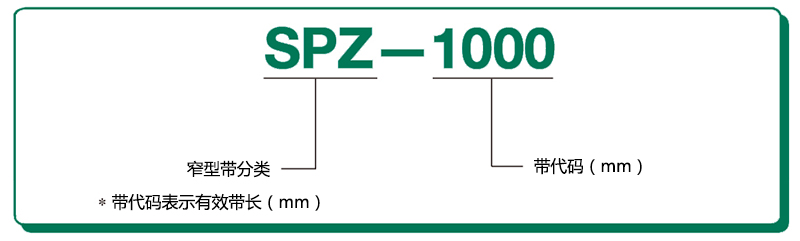 产品尺寸 Dimensions截面尺寸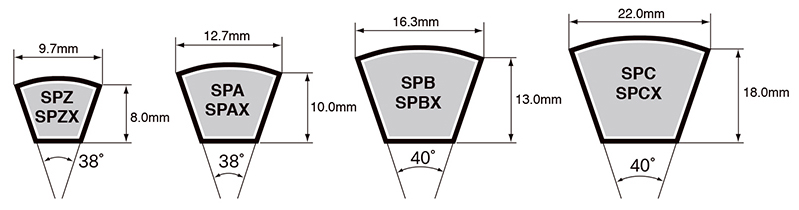 标准机带尺寸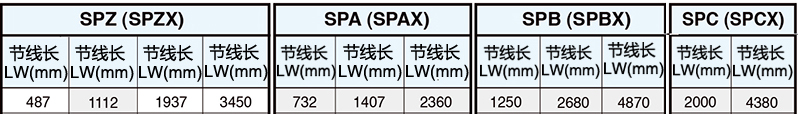 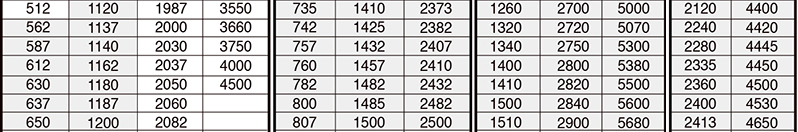 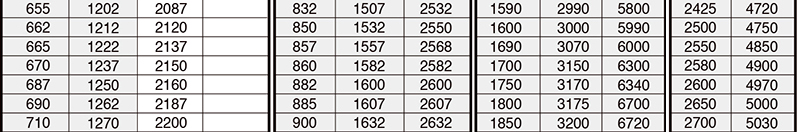 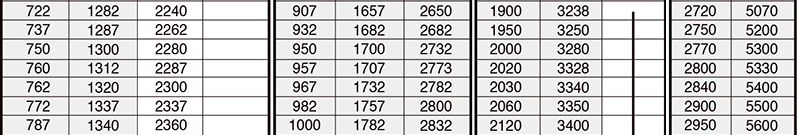 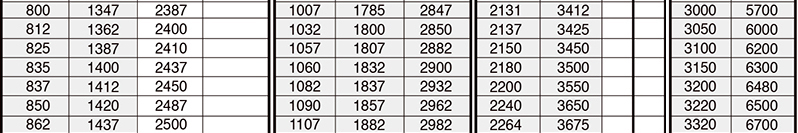 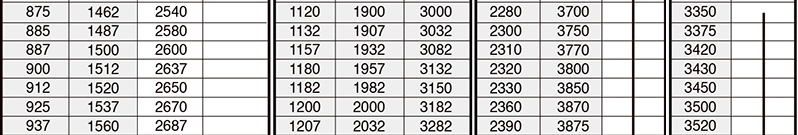 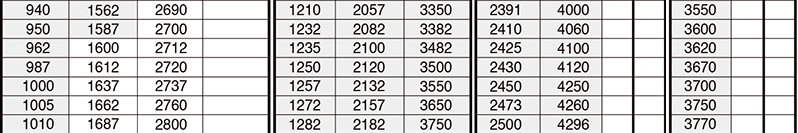 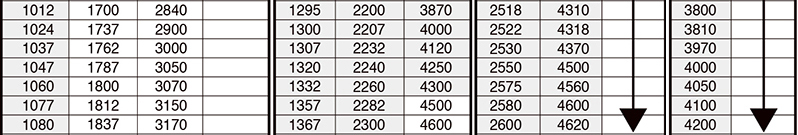 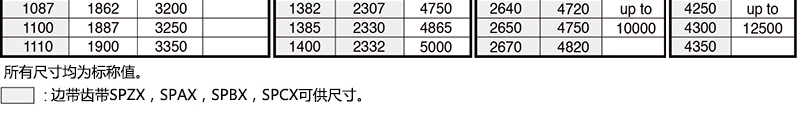 产品应用 Applications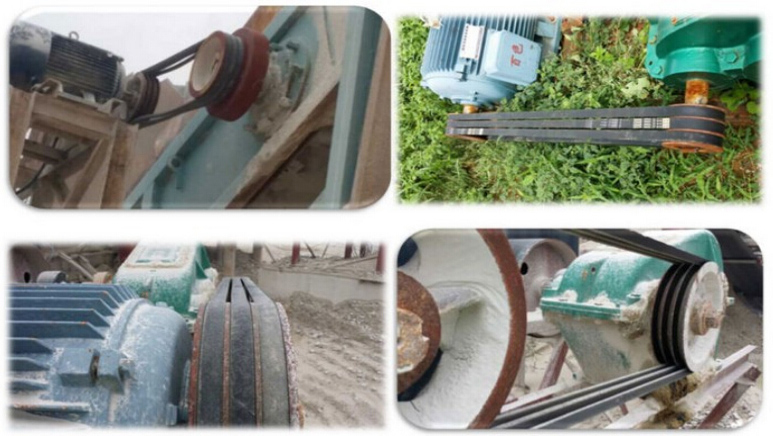 